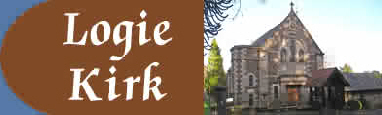 LOGIE KIRK HALLSAPPLICATION FORM FOR OCCASIONAL HIRE OF LOGIE KIRK HALLS FACILITIES15-17 Alloa Road, Causewayhead, Stirling, FK9 5LH – 01786 448251 – logiehalls@tiscali.co.ukPlease complete the following application form and return to the Hall Manager, Jackie Taylor at the Church Office 2 weeks before your booking date.Organisation applying______________________________________________________________Activities you wish to use the facilities for______________________________________________e.g. playgroup; elderly , lunch club; advice service; private fitness class; education class; children’s partyContact details Name ___________________________________________________________________________Telephone ______________________________   Mobile _________________________________Email          _______________________________________________________________________Address _________________________________________________________________________Is your organisation a registered charity?   Y/N       Charity No.  _______________________________FACILITIES REQUIRED (please tick the rooms and the times you wish to hire themPlease sign the statement below;I have read the Church’s facilities information sheet and understand the costs that will be charged for hiring the premises. I also understand that appropriate insurance cover, including public liability insurance, will be required and a copy of the document provided to the Hall Manager.Signed ____________________________________________________________________________Date    ______________________________________…………………………………………………………………………………………………………………………………………………………..Date Let Approved:………………………………………                  Minister’s Signature ……………………………………..RoomHow Often?(e.g. weekly, monthly)Day (s) of the weekMorningAfternoonEveningMain HallKitchenLesser HallMcNeil RoomFergussonRoom